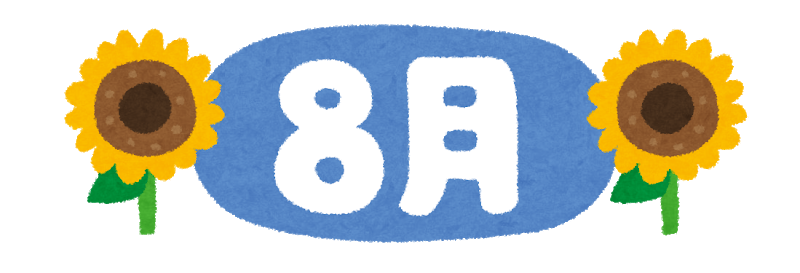 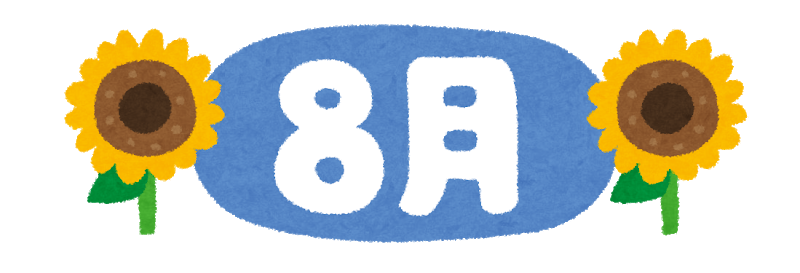 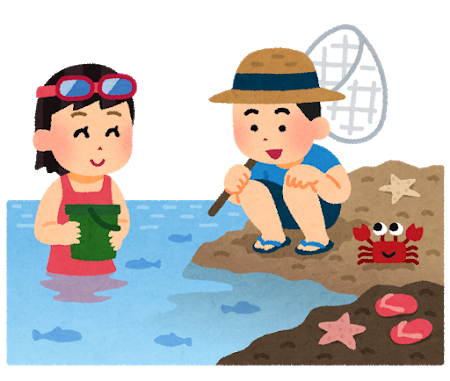 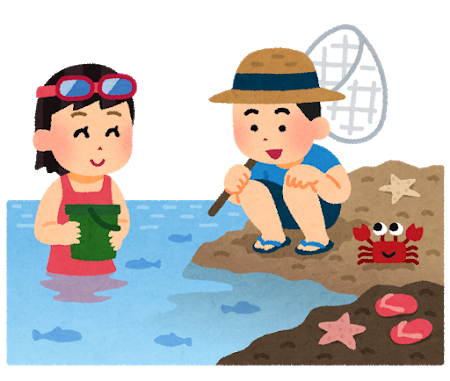 ８月１２日（日）～１５日（水）をお休みさせていただきます。※８月１６日（木）から通常診療いたします。ご迷惑おかけしますが、よろしくお願い致します。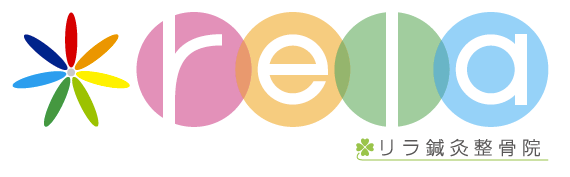 午前午後８月１１日（土）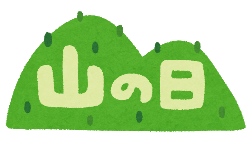 ○○　１８時まで８月１２日（日）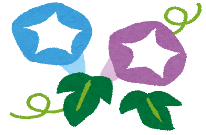 ××８月１３日（月）××８月１４日（火）××８月１５日（水）××８月１６日（木）○○８月１７日（金）通常診療通常診療